Historiek van de revisiesVersie van het schema 26 oktober 2023Deelnemers:Alain TilmantJorick FlabatWouter DeroeyFrançoise TomasettiAanverwante documentenInhoudsopgave1	Doel van het document	52	Afkortingen	53	Overzicht van de dienst	53.1	Context	53.1.1	Contextdiagram	53.2	Globaal overzicht van de uitgewisselde gegevens	63.2.1	Relatie tussen de gegevens	63.3	Algemeen verloop	73.3.1	Criteria SSIN	73.3.2	Tijdelijk criterium	73.3.3	Raadpleegbare gegevens	73.3.4	Activiteitendiagram	83.4	Stappen van de verwerking bij de KSZ	83.4.1	Controle van de integriteit van de berichten	93.4.2	Veiligheidslogging	93.4.3	Autorisatiecontrole	93.4.4	Validatie van de zoekcriteria	93.4.5	Controle van het INSZ	103.4.6	Integratiecontrole	103.5	Configuraties	114	Protocol van de dienst	135	Beschrijving van de uitgewisselde berichten	135.1	Gemeenschappelijk gedeelte van de verschillende bewerkingen	135.1.1	Identificatie van de klant [informationCustomer]	135.1.2	Identificatie van de KSZ [informationCBSS]	145.1.3	Wettelijke context van de oproep [legalContext]	145.1.4	Status van het antwoord [status]	155.2	getInsuranceOrganizationInformations	165.2.1	Request	165.2.2	Antwoord	175.3	Fault	216	Codes status van de KSZ-antwoorden	236.1	Business	236.2	Technisch	247	Beschikbaarheid en performantie	247.1	Bij problemen	248	Best practices	258.1	Validatie aan de hand van een WSDL/XSD	258.2	Formaat van de datums	259	Bijlagen	259.1	Specifieke kenmerken van de dienst van de leverancier	25Doel van het documentDit document beschrijft de technische specificaties van de webservice HealthCareInsurance van het SOA-platform van de KSZ.Het beschrijft de context, de gebruiksvoorwaarden, de functionaliteiten en de acties (request en antwoord) van de dienst. Voor elk type bericht worden er voorbeelden gegeven. Achteraan is een lijst van mogelijke foutcodes toegevoegd.Aan de hand van dit document zou de informaticadienst van de klant de KSZ-webservice correct moeten kunnen integreren en gebruiken.AfkortingenKSZ: Kruispuntbank van de Sociale ZekerheidINSZ: identificatienummer van de sociale zekerheidNIC: Nationaal Intermutualistisch CollegeVI: VerzekeringsinstellingenRVV: Rechthebbende op de verhoogde tegemoetkomingMAF : maximumfactuurOverzicht van de dienstContextContextdiagram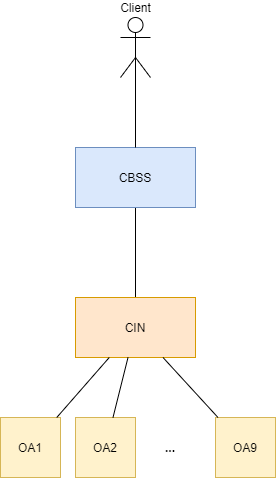 Globaal overzicht van de uitgewisselde gegevensRelatie tussen de gegevens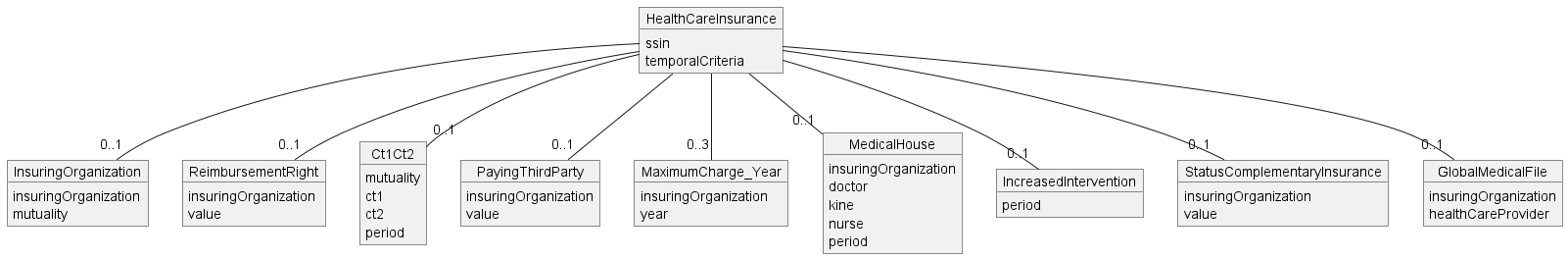 Naargelang de in de request gevraagde criteria zal de ene of andere blok in het antwoord aanwezig zijn.Algemeen verloopDe dienst HealthCareInsurance biedt één enkele bewerking aan op basis waarvan de gegevens met betrekking tot de verzekerbaarheid bij de ziekenfondsen op een bepaalde datum kunnen worden opgehaald.Deze operatie draagt de naam getInsuranceOrganizationInformations.Criteria SSINDe dienst verleent enkel de machtiging voor de raadplegingen van INSZ met een actief statuut. Alle andere statuten worden geweigerd.Tijdelijk criteriumHet is mogelijk om de gegevens op de datum van de dag of op een andere datum te raadplegen. Het is mogelijk om tot 2 jaar in het verleden terug te gaan behalve wanneer de configuratie van de klant slechts 1 jaar toestaat. Het is mogelijk om in de toekomst vooruit te lopen tot 1 jaar min 1 dag.Temporal criteria ϵ [huidige datum – (1 of 2) jaar → huidige datum + 1 jaar – 1 dag]Raadpleegbare gegevensEr bestaan verschillende gegevens die geraadpleegd kunnen worden. Die moeten in het verzoek worden aangeduid. Alle gegevens worden echter niet voor alle klanten toegelaten. Zie 3.5 Configuraties voor de per klant toegelaten gegevens.De volgende gegevens kunnen worden geraadpleegd: insuringOrganization : de VI en het ziekenfonds van aansluiting van de persoonreimbursementRight :  aanduiding over het recht op terugbetalingpayingThirdParty : aanduiding over het recht op de derde betalerct1ct2 : gegevens cg1 en cg2 aanwezig bij het ziekenfondsmaximumCharge : aanduiding over de maximumfactuur alsook over de jaren waarop hij van toepassing ismedicalHouse : aanduidingen over het type overeenkomst met de medische huizen en het soort medisch beroep (dokter, kine of verpleegkundige)statusComplementaryInsurance : aanduiding over de status van de bijkomende verzekeringglobalMedicalFile : informatie over het globaal medisch dossierincreasedIntervention : informatie over het RVV-statuut en de periode van het rechtActiviteitendiagram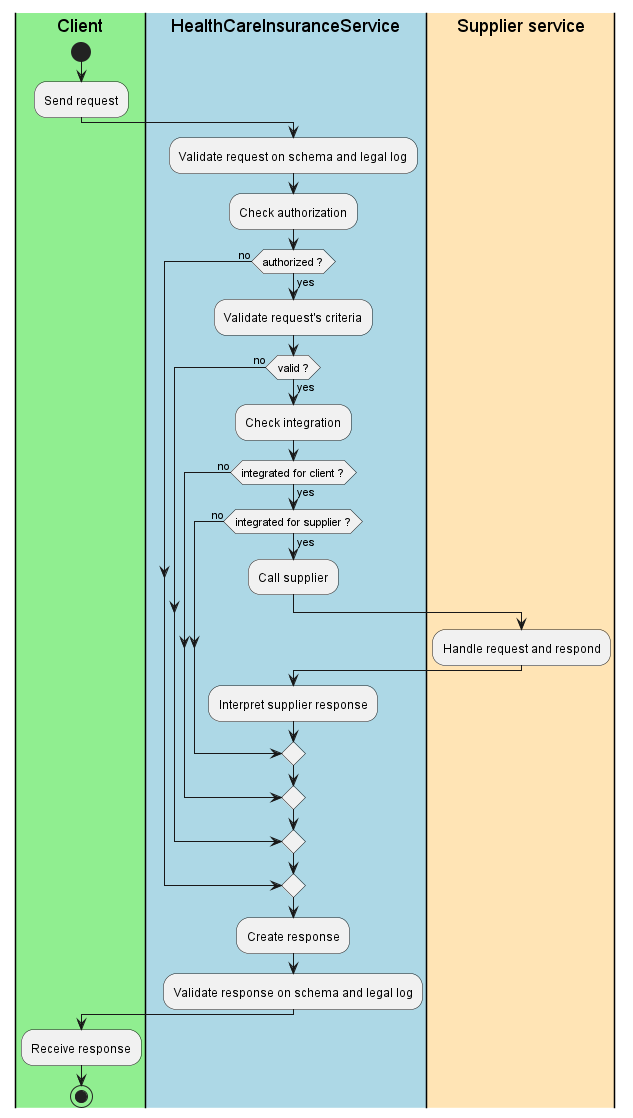 Stappen van de verwerking bij de KSZControle van de integriteit van de berichten (XSD-validatie)Veiligheidslogging van het inkomend berichtAutorisatiecontroleValidatie van de zoekcriteriaControle van het INSZIntegratiecontroleOphalen van de gegevens bij de leverancierVeiligheidslogging van het uitgaand berichtIntegriteitscontrole van het uitgaand bericht (XSD-validatie).Controle van de integriteit van de berichtenHet betreft een klassieke validatie van het XML-bericht ten opzichte van het schema. Het betreft dus een validatie van de vereisten inzake type gegevens en structuur ervan.VeiligheidsloggingOm wettelijke redenen houdt de KSZ loggings bij van de inkomende en uitgaande berichten om veiligheidsaudits mogelijk te maken.AutorisatiecontroleVoor alle inkomende berichten zal de KSZ steeds een autorisatiecontrole verrichten om na te gaan of de partner, op basis van de opgegeven wettelijke context, wel degelijk toegang heeft tot de bewerking.Zie tabellen van de machtigingen per bewerking in 3.5 Configuraties.Validatie van de zoekcriteriaDe KSZ verricht bepaalde validaties op de criteria van de request. In geval van weigering wordt de code MSG00008 met een bijkomende informatie over de weigering teruggestuurd.De volgende validaties worden verricht: er wordt minstens één gegeven gevraagd;alle gevraagde gegevens worden voor de klant toegelaten;de datum van de raadpleging is geldig en toegelatenControle van het INSZDe KSZ gaat na of het gebruikte INSZ aan de minimale voorwaarden voldoet voor het vervolg van de raadpleging.De dienst staat enkel geldige en actieve INSZ toe. Wat de geannuleerde, vervangen of niet toegekende INSZ betreft, zullen de raadplegingen systematisch worden geweigerd.IntegratiecontroleAangezien de raadpleging betrekking heeft op personen en de identificatie van personen aan de hand van hun INSZ gebeurt, zal de KSZ een integratiecontrole in het verwijzingsrepertorium verrichten. Die controle beoogt de volgende twee doelstellingen: Nagaan of de klant-partner de persoon goed kent en gemachtigd is om de gevraagde gegevens te raadplegen voor een welbepaalde hoedanigheidscode;Nagaan of de geraadpleegde bron de persoon kent om elk onnodige oproep te vermijden. Er wordt dus gecontroleerd of het INSZ geïntegreerd is voor de sectorcode 11/0 met de hoedanigheidscode 1/0 op de huidige datum. De configuratie van de integratiecontroles is beschikbaar in punt 3.5 Configuraties.ConfiguratiesProtocol van de dienstDe communicatie vindt plaats binnen een beveiligde omgeving aan de hand van SOAP-berichten.  Meer informatie over de dienstgeoriënteerde architectuur is te vinden in [3]. De partners die nog geen toegang hebben tot de SOA-infrastructuur van de KSZ vinden in [4] een lijst van de verschillende stappen om toegang te krijgen en deze toegang te testen.Beschrijving van de uitgewisselde berichtenGemeenschappelijk gedeelte van de verschillende bewerkingenIdentificatie van de klant [informationCustomer]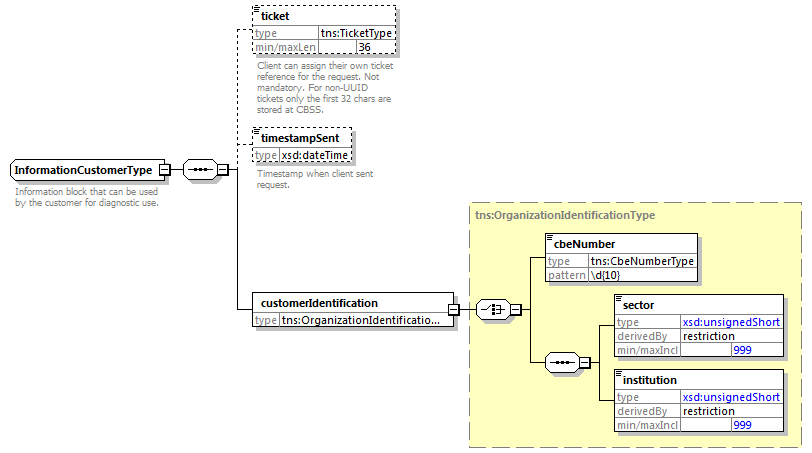 Het element informationCustomer wordt geleverd door de klant om zich te identificeren op businessniveau door zijn identificatie mee te delen hetzij op het niveau van het netwerk van de sociale zekerheid, hetzij op ondernemingsniveau. Het kan business- en tijdsreferenties omvatten.De identificatie van de instelling is gedefinieerd in een bericht: hetzij op basis van de combinatie sector / instelling voor de instellingen van sociale zekerheidhetzij op basis van het KBO-nummer voor de instellingen die geen deel uitmaken van het netwerk van de sociale zekerheid of voor de instellingen voor dewelke het KBO-nummer een toegevoegde waarde biedt ten opzichte van het gebruik van sector / instellingIdentificatie van de KSZ [informationCBSS]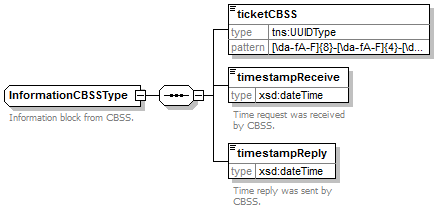 Het element informationCBSS, dat facultatief is in de request, wordt ingevuld door de KSZ en geeft informatie die nodig is voor de logging en de support.Wettelijke context van de oproep [legalContext]Het element legalContext laat toe het wettelijke kader van de request te definiëren.Status van het antwoord [status]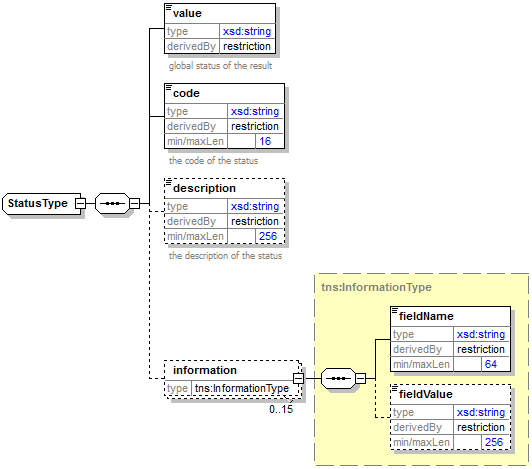 Het element status is aanwezig in elk antwoord van de KSZ en geeft de globale status van de verwerking van de request weer. Het bestaat uit de volgende elementen:value : algemene aanduiding van de status van het antwoord. 3 mogelijke waarden:code : preciezer dan het element value, dit veld bevat een businesscode eigen aan de dienst.description : dit element geeft uitleg over de betekenis van het veld code.information : dit element wordt ingevuld wanneer verdere informatie moet worden toegevoegd aan de status om een bijkomende toelichting te krijgengetInsuranceOrganizationInformationsRequest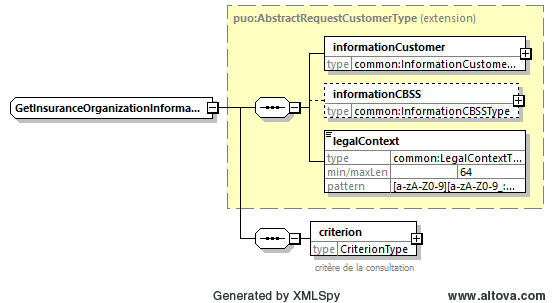 Criteria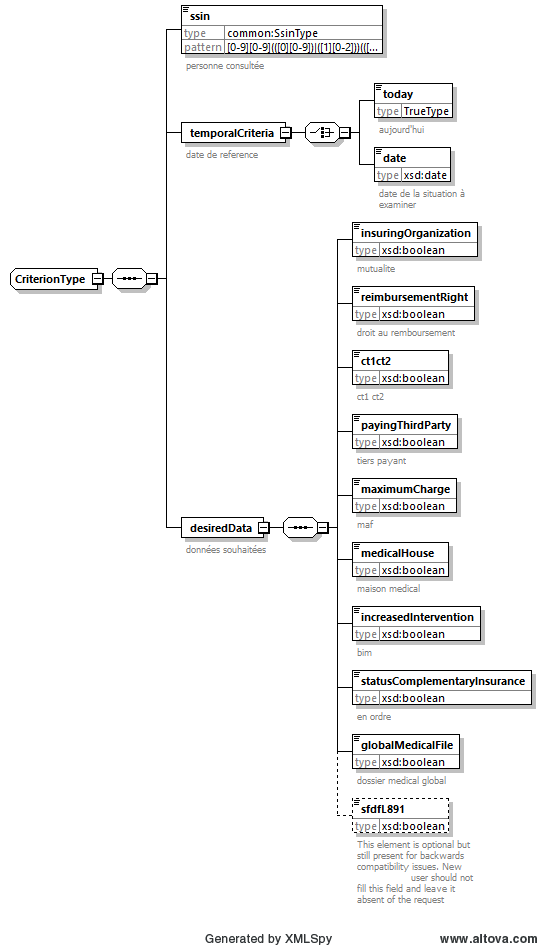 Zie 3.3.1, 3.3.2 en 3.3.3 voor meer informatie over de criteria van de request.Opgelet: Het criterium sfdfL891 blijft in de request aanwezig om redenen van retrocompatibiliteit. Het werd echter op 17/09/2019 opgegeven en de inhoud ervan zal nooit in het antwoord worden teruggestuurd.Antwoord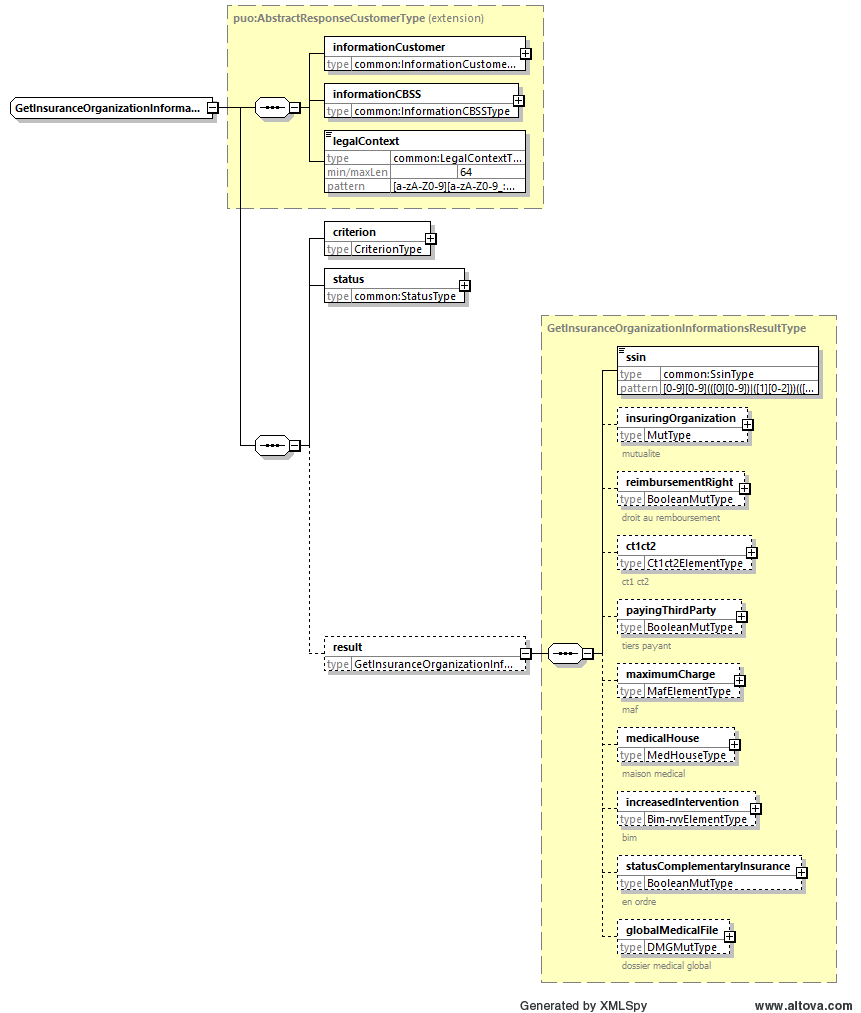 Naargelang de gevraagde gegevens en de beschikbaarheid bij de leverancier worden de verschillende optionele blokken in het element [result]al dan niet teruggestuurd.Verzekeringsinstelling [insuringOrganization]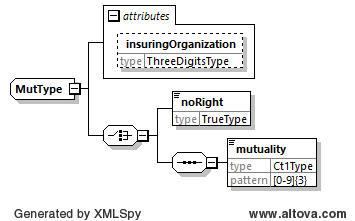 Dit blok bevat de nummers van de verzekeringsinstelling en van het ziekenfonds. Wanneer dit niet het geval is, wordt het element "noRight = 'true'" teruggestuurd.Recht op terugbetaling [reimbursementRight]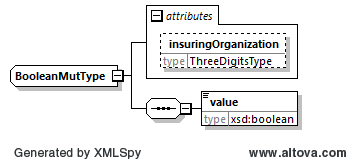 Het element “value” = 'true' indien de geraadpleegde persoon recht heeft op terugbetaling.Cg1Cg2 [ct1ct2]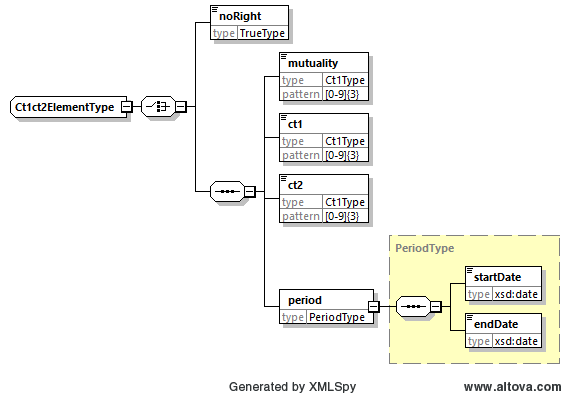 In geval van recht op terugbetaling bevat dit blok: het nummer van het ziekenfondsde codes cg1 en cg2de periode meegedeeld door een assertion van de dienst leverancier Wanneer dit niet het geval is, wordt het element "noRight = 'true'" teruggestuurd.Derde betaler [payingThirdParty]Het element “value = true” als de verzekerde recht heeft op derde betaler.Maximumfactuur [maximumCharge]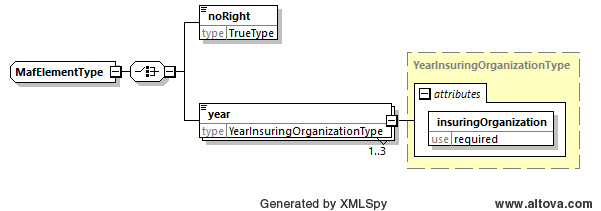 Dit element bevat de jaren en de VI van het recht op de “MAF”. Wanneer dit niet het geval is, wordt het element "noRight = 'true'" teruggestuurd.Medisch huis [medicalHouse]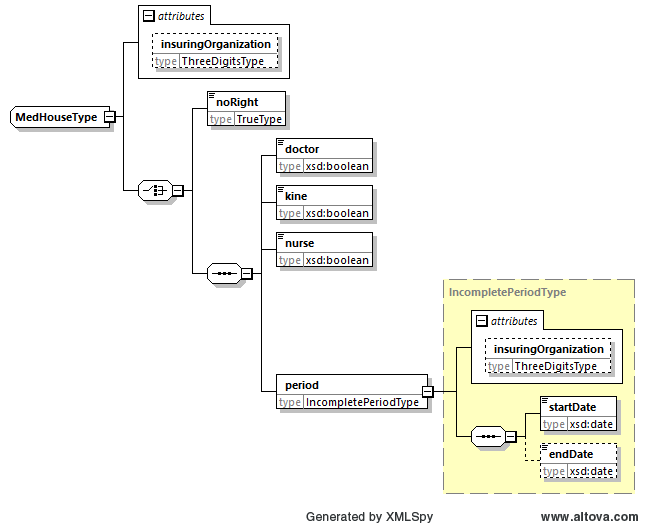 Dit element vermeldt voor iedere ingave, dokter, kine of verpleegkundige, of er een overeenkomst bestaat alsook de periode ervan (waarin de einddatum kan ontbreken). Wanneer dit niet het geval is, wordt het element "noRight = 'true'" teruggestuurd.Verhoogde tegemoetkoming [increasedIntervention]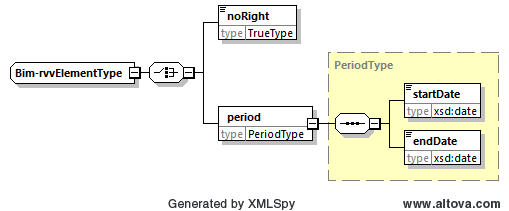 In dit element wordt vermeld of de persoon al dan niet van de verhoogde tegemoetkoming geniet en bevat de periode uit de assertion aan de dienst van de leverancier. Wanneer dit niet het geval is, wordt het element "noRight = 'true'" teruggestuurd.Aanvullende verzekering [statusComplementaryInsurance]Het element "value = 'true'" geeft aan of de persoon in regel is met de betaling voor de dekking door de aanvullende verzekering.Globaal medisch dossier [globalMedicalFile]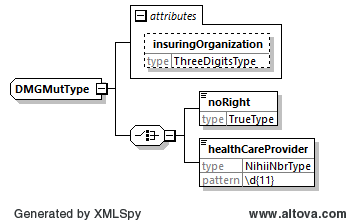 In dit element wordt vermeld welke arts het medisch dossier van de patiënt beheert. De arts wordt aan de hand van zijn RIZIV-nummer (11 tekens waarvan de 8 eerste overeenstemmen met het beroep, de teller en de check digit en de laatste 3 met de kwalificatie (arts, apotheker, enz.). Wanneer dit niet het geval is, wordt het element "noRight = 'true'" teruggestuurd.Opmerking: de gegevens worden om de 2 weken geactualiseerd.FaultEen SoapFault wordt gebruikt in geval van een technische fout. De codes en beschrijvingen zijn toegevoegd als bijlage.<soapenv:Envelope xmlns:soapenv="http://schemas.xmlsoap.org/soap/envelope/">    <soapenv:Body>        <soapenv:Fault>            <faultcode>[faultCode]</faultcode>            <faultstring>[faultstring]</faultstring>            <faultactor>http://www.ksz-bcss.fgov.be</faultactor>            <detail>                <v1:getInsuranceOrganizationInformationsFault xmlns:v1=" http://kszbcss.fgov.be/intf/HealthCareInsuranceService/v1">                …                </v1:getInsuranceOrganizationInformationsFault>            </detail>        </soapenv:Fault>    </soapenv:Body></soapenv:Envelope>Het blok details omvat de volgende elementen: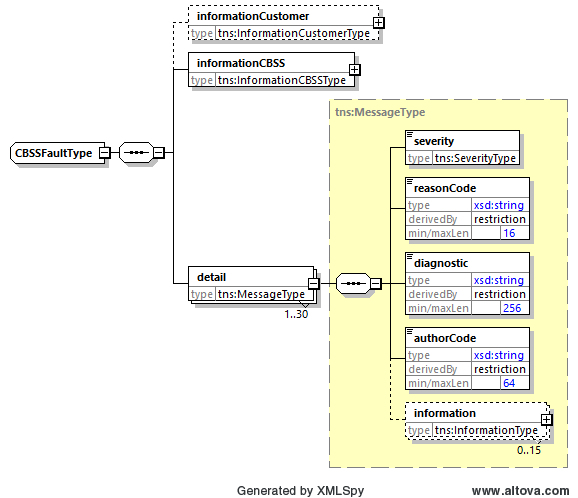 Codes status van de KSZ-antwoordenBusinessTechnischZie [2].Beschikbaarheid en performantieDe KSZ geeft geen SLA over de antwoordtijden en de beschikbaarheid van webservices, omdat ze afhankelijk zijn van de authentieke bron waarover de KSZ geen bevoegdheid noch verantwoordelijkheid heeft.Voor het deel van de verwerking dat intern bij de KSZ plaatsvindt, garandeert de KSZ een beschikbaarheid van 98% en de volgende verwerkingstijden: 90% < 1 seconde en 95% < 2 secondenBij problemenNeem contact op met de service desktelefonisch op het nummer 02-741 84 00 tussen 8u en 16u30 op werkdagen,via mail aan: servicedesk@ksz-bcss.fgov.be.en vermeld daarbij de volgende informatie:soap-berichten (request en antwoord) ticketnummer : het betreft het KSZ-ticket (bij voorkeur) of de referentie van het bericht die door de klant zelf werd toegevoegd.datum en uur van de raadplegingURL of naam van de dienst.De omgeving waarin het probleem zich voordoet (acceptatie of productie)Meer informatie over de service desk vindt u op onze website.Best practicesValidatie aan de hand van een WSDL/XSD Wij raden onze partners aan om een validatie te verrichten aan de hand van het WSDL-bestand van de requests die zij ons doorsturen. Als de request immers niet geldig is, zal ze worden geweigerd.Formaat van de datumsIn de velden van het type "xs: date", gebruik van een datum zonder tijdzone (of "Z") aanbevolen. In sommige contexten/programma’s kan de tijdzone worden geïnterpreteerd met als gevolg dat de datum verschillend kan zijn van de verwachte datum.BijlagenSpecifieke kenmerken van de dienst van de leverancierDe raadpleging van de dienst leverancier gebeurt op basis van assertions op een bepaald ogenblik voor een maximale periode van een jaar. De dienst leverancier antwoordt op deze assertions door een enkele periode mee te delen waardoor aan alle gevraagde criteria kan worden voldaan. Dit betekent dat het antwoord geldig is voor de datum van raadpleging van de dienst  [temporalCriteria]. De periodes die kunnen worden verbonden zijn echter enkel subreeksen van de werkelijke periode van het gegeven/het recht.Voorbeeld: 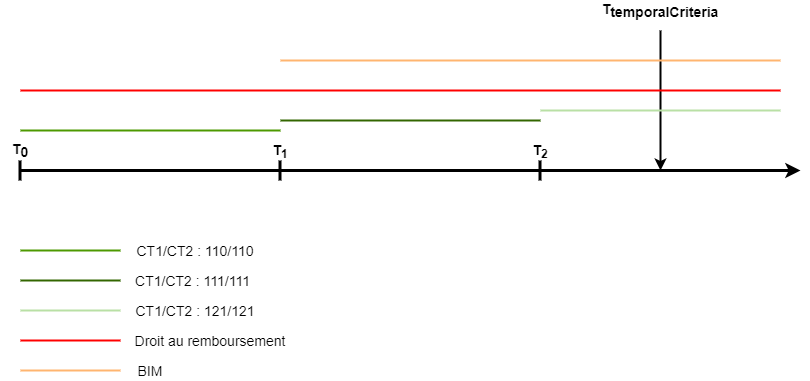 Opmerking ten opzichte van het RVV: Aangezien de raadplegingen van de dienst assertions plaatsvinden over een periode [T, T+1jaar[, is de einddatum van het recht RVV altijd beperkt tot maximaal T+1jaar-1dag. Als T+1jaar-1dag < huidige datum, maakt een nieuwe raadpleging op T+1jaar een ruimere einddatum mogelijk. Indien de teruggestuurde einddatum echter vóór de huidige datum + 1jaar ligt en dat de datum van raadpleging vóór de huidige datum ligt, dan is het mogelijk om op de huidige datum te raadplegen om de periode van het RVV uit te breiden.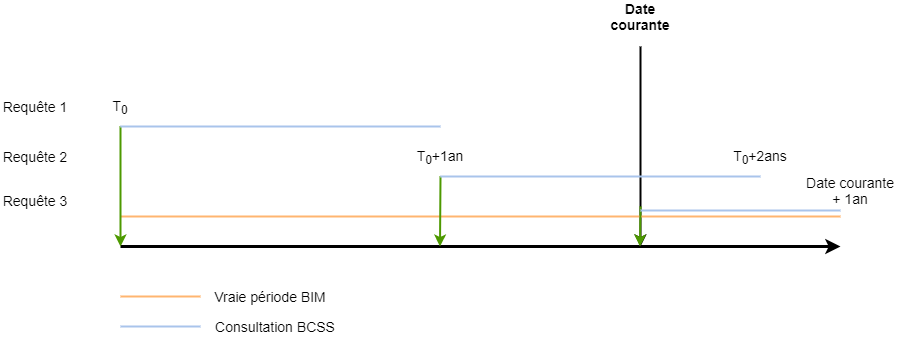 VersieDatumBeschrijvingAuteur(s)1.07 mei 2013Eerste versieKSZ1.129 mei 2017Twee nieuwe wettelijke contexten voor de POD MIKSZ1.219 juli 2017Openstelling van de raadpleging gedurende 2 jaar voor de OCMW’sKSZ2.017 september 2019Standaardisatie van de dienst + afschaffing van de L891KSZ2.112 april 2023[CR202300145] BOSA:MONITORING_INTEGRATORKSZ2.228 april 2023[CR202300162] NEO:CONTROLLED_UNEMPLOYED[CR202300161] NISSE:INVESTIGATION_RIGHTSKSZ2.31 augustus 2023Bijkomende informatie over het criterium “datum”KSZ2.426 oktober 2023Veld L891 in waarde verminderd in het schemaKSZDocumentAuteur(s)PID van het projectRaadpleging "verzekerbaarheidsgegevens"KSZDocumentatie beschikbaar op https://www.ksz-bcss.fgov.beRubriek: Diensten en support / Projectaanpak / Dienstgeoriënteerde architectuurKSZAlgemene documentatie met betrekking tot de berichtdefinities van de KSZBerichtdefinities van de KSZ-dienstenKSZBeschrijving van de dienstgeoriënteerde architectuur van de KSZ Documentatie m.b.t. de dienstgeoriënteerde architectuurKSZLijst van acties om toegang te krijgen tot het webserviceplatform van de KSZ en om de connectie te testenToegang tot de SOA-infrastructuur van de KSZKSZValidatieActieReturncodeDe klant heeft geen toegang tot de bewerking in de meegegeven wettelijke contextDe request wordt geweigerd. MSG00013ValidatieActieReturncodeEr wordt geen enkel gegeven gevraagd.De request wordt geweigerd.MSG00040Minstens één gevraagd gegeven is niet toegestaanDe request wordt geweigerd.MSG00050De datum van de raadpleging is niet geldig of toegelatenDe request wordt geweigerd.MSG00032ValidatieActieReturncodeOngeldig INSZDe request wordt geweigerd met een negatief antwoord. MSG00011INSZ onbestaandDe request wordt geweigerd met een negatief antwoord.MSG00005Vervangen INSZDe request wordt geweigerd met een negatief antwoord.MSG00006Geannuleerd INSZDe request wordt geweigerd met een negatief antwoord.MSG00007ValidatieActieReturncodeDe klant mag deze persoon niet raadplegen.De request wordt geweigerd. MSG00012Deze persoon is niet door de leverancier gekendDe verwerking van de request eindigt met geen enkel gevonden gegeven.MSG00021PartnerKBO-nummer of sector/instellingHoedanig-heidscodeLegalContextType integratiecontroleToegelaten gegevensRaadplegingsperiodeOCMW17/11, 2, 3, 4, 5, 6, 7, 8, 9, 30, 31, 40Heating AllowanceCurrent DateincreasedIntervention2 jaar in het verledenOCMW17/11, 2, 3, 4, 5, 6, 7, 8, 9, 30, 31social inquiry and financial helpCurrent DateinsuringOrganizationreimbursementRightpayingThirdPartymaximumChargect1ct2medicalHousestatusComplementaryInsuranceincreasedInterventionglobalMedicalFile2 jaar in het verledenPOD MI086448448710, 13social fraud controlCurrent DateinsuringOrganizationreimbursementRightct1ct22 jaar in het verledenPOD MI086448448798, 99SPP-IS:FRONT_DESKNo ControlinsuringOrganizationreimbursementRightpayingThirdPartymaximumChargect1ct2medicalHousestatusComplementaryInsuranceincreasedIntervention2 jaar in het verledenPOD MI086448448798, 99SPP-IS:PRIMAWEB_SOCIAL_INSPECTIONNo ControlinsuringOrganizationreimbursementRightpayingThirdPartymaximumChargect1ct2medicalHousestatusComplementaryInsuranceincreasedIntervention2 jaar in het verledenFOD BOSA06715166470BOSA:MONITORING_INTEGRATORinsuringOrganizationreimbursementRight2 jaar in het verledenRVA18/01NEO:CONTROLLED_UNEMPLOYEDCurrent Date (2 preceding years)insuringOrganization2 jaar in het verledenRVA18/11NEO:CONTROLLED_UNEMPLOYEDCurrent Date (2 preceding years)insuringOrganization2 jaar in het verledenRVA18/31NEO:CONTROLLED_UNEMPLOYEDCurrent Date (2 preceding years)insuringOrganization2 jaar in het verledenRSVZ15/5102,  106NISSE:INVESTIGATION_RIGHTSCurrent Date (2 preceding years)insuringOrganization2 jaar in het verledenType controleBeschrijvingIgnoreDe integratieperiode wordt niet gecontroleerd bij de integratiecontrole. Als een klant op een bepaald moment een dossier heeft gehad, kan hij de gegevens ontvangen.Current DateAls de klant een dossier heeft op de datum van de verwerking, dan worden de gegevens meegedeeld. Fully includedDe periode van het bericht moet volledig gedekt zijn door de integratieperiode. De klant mag enkel de periodes raadplegen die volledig binnen de integratieperiode vallen.OverlapDe periode van het bericht moet minstens één dag overlappen met de integratieperiode.No ControlDe integratieperiode wordt niet gecontroleerd bij de integratiecontrole.ToepassingsprotocolHTTPS 2ways TLS, SOAP 1.1HTTPS 2ways TLS, SOAP 1.1Naam van de dienstHealthCareInsuranceServiceHealthCareInsuranceServiceWSDL van de dienstHealthCareInsuranceService.wsdl  http://kszbcss.fgov.be/intf/HealthCareInsuranceService/v1  HealthCareInsuranceService.wsdl  http://kszbcss.fgov.be/intf/HealthCareInsuranceService/v1  BewerkingengetInsuranceOrganizationInformationsgetInsuranceOrganizationInformationsBerichtengetInsuranceOrganizationInformationsRequestgetInsuranceOrganizationInformationsResponsegetInsuranceOrganizationInformationsFaultgetInsuranceOrganizationInformationsRequestgetInsuranceOrganizationInformationsResponsegetInsuranceOrganizationInformationsFaultOmgeving, host en portDevb2b-test.ksz-bcss.fgov.be:4520Omgeving, host en portAccb2b-acpt.ksz-bcss.fgov.be:4520Omgeving, host en portProdb2b.ksz-bcss.fgov.be:4520URI/HealthCareInsuranceService/consult_01/HealthCareInsuranceService/consult_01WaardeBeschrijvingDATA_FOUNDVerwerking geslaagd.NO_DATA_FOUNDVerwerking geslaagd maar geen gegevens gevonden.NO_RESULTDe verwerking is niet succesvol verlopen. Er werd geen informatie ontvangen.elementvalues<faultCode>Oorsprong van de fout: [soapenv:Client,soapenv:Server]<faultString>Beschrijving van de fout, zie bijlage.<faultActor>http://www.ksz-bcss.fgov.be<detail>cbssFault zoals hiernaElementBeschrijvinginformationCustomerOvergenomen uit de requestinformationCBSSIngevuld door de KSZdetail/severityEen constante die de ernst van het probleem aangeeft. Mogelijke waarden: INFO, WARNING of FATAL. Zie bijlagedetail/reasonCodeEen code die het probleem aangeeft. Zie bijlagedetail/diagnosticEen beschrijving van de reasonCode. Zie bijlagedetail/authorCodeAuteur van de code. Voor deze dienst is de auteur http://www.ksz-bcss.fgov.be/detail/informationLijst met aanvullende informatie over de status. Deze informatie bestaat uit een veldnaam en een waarde voor dit veld.<value><code><description>DATA_FOUNDMSG00000Verwerking geslaagd.NO_DATA_FOUNDMSG00000Partial Response from NIPPINNO_RESULTMSG00005The SSIN given in request does not existNO_RESULTMSG00006The SSIN given in request has been replacedNO_RESULTMSG00007The SSIN given in request is canceledNO_RESULTMSG00011The structure of the SSIN given in request is invalidNO_RESULTMSG00012The SSIN is not sufficiently integrated for your organizationNO_RESULTMSG00013Access to this operation is not allowed with the given legal contextNO_RESULTMSG00021The SSIN is not sufficiently integrated for the provider of the dataNO_RESULTMSG00024The status of insurance coverage is not knownNO_RESULTMSG00032The date 'temporalCriteria' is not in the limitNO_RESULTMSG00040nothing askedNO_RESLTMSG00050unauthorized informationNO_RESULTHEA00024unknown ssin by Insurance OrganizationNO_RESULTHEA00025unknown ssin by NIPPIN matrixNO_RESULTHEA00026no data in the past periodNO_RESULTHEA00027no Insurance Organization at specified periodGevalGeraadpleegde gegevens [desiredData]Antwoord1cg1cg2121/121 met een begindatum op T22reimbursementRightvalue = 'true'3increasedInterventionEen periode met als begindatum T1.4ct1ct2reimbursementRightincreasedIntervention121/121 met een begindatum op T2value = 'true'Een periode met als begindatum T2